　令和５年８月９日各　位福岡バイオコミュニティ推進会議事務局　　　　　　　　　株式会社久留米リサーチ・パーク　バイオ事業部バイオ研究・ビジネス最前線遺伝子組換え実験等安全セミナー開催のご案内拝啓　向暑の候、貴社におかれましては益々ご清祥のこととお慶び申し上げます。平素は当推進会議の事業運営に対し御理解と御協力を賜り、厚くお礼申し上げます。　さて、今回は、下記の通り「遺伝子組換え実験等安全セミナー」を開催いたします。遺伝子組換え実験等に関わる方を対象に、九州大学大学院農学研究院の片倉先生に、近年の制度変更や事故事例などを踏まえて、遺伝子組換え実験に関する御講演をいただきます。　会員企業の皆様におかれましては、御参加を検討いただきますようお願い申し上げます。	　　　　　　　　　　　　　敬具記１．開催日時　令和５年９月26日（火）14：00～15：10２．開催方法　Zoomによるオンライン開催３．プログラム概要　　　※　講演終了後、久留米リサーチパーク内での遺伝子組換え実験における手続き等について、20分程度説明します。（参加任意）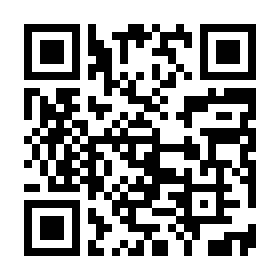 ４．参加費　　　　無料５．お申込み方法　次のフォームからお申込みください。　　　　　　　　　https://forms.gle/oo9dREZSUCBsczzN7　　　　　　６．申込期限	　　令和５年９月15日(金)７．お問合せ先　　株式会社久留米リサーチ・パーク（担当：服部）　　　　　　　　　TEL: 0942-37-6124　FAX：0942-37-6367　　　　　　　　　メールアドレス：hattori@krp.ktarn.or.jp時　　間講　　師講　　師時　　間所　　属氏　　名14:00～15:10（15:00～15:10　質疑応答）九州大学大学院農学研究院片倉　喜範　教授【内容】近年、遺伝子組換え実験技術は生物系のみならず広く社会に必要な技術になってきています。しかしながら、作製された遺伝子組換え生物等が従来の生物界への悪影響を与えることも懸念されるため、国際的にはカルタヘナ議定書の策定や国内におけるカルタヘナ法の制定など遺伝子組換え実験等を実施する場合は拡散防止に向けた措置を講じることが必要とされています。本セミナーでは、近年の制度変更や事故事例などを交えて、遺伝子組換え実験をするうえで知っておくべき内容について説明します。【内容】近年、遺伝子組換え実験技術は生物系のみならず広く社会に必要な技術になってきています。しかしながら、作製された遺伝子組換え生物等が従来の生物界への悪影響を与えることも懸念されるため、国際的にはカルタヘナ議定書の策定や国内におけるカルタヘナ法の制定など遺伝子組換え実験等を実施する場合は拡散防止に向けた措置を講じることが必要とされています。本セミナーでは、近年の制度変更や事故事例などを交えて、遺伝子組換え実験をするうえで知っておくべき内容について説明します。【内容】近年、遺伝子組換え実験技術は生物系のみならず広く社会に必要な技術になってきています。しかしながら、作製された遺伝子組換え生物等が従来の生物界への悪影響を与えることも懸念されるため、国際的にはカルタヘナ議定書の策定や国内におけるカルタヘナ法の制定など遺伝子組換え実験等を実施する場合は拡散防止に向けた措置を講じることが必要とされています。本セミナーでは、近年の制度変更や事故事例などを交えて、遺伝子組換え実験をするうえで知っておくべき内容について説明します。